AGENCIJA ZA KOMERCIJALNU DJELATNOST proizvodno, uslužno i trgovačko d.o.o., Savska 31, Zagreb NOSITELJ JAVNE OVLASTI IZJAVA O GUBITKU/KRAĐI JAVNE ISPRAVEPODACI O IZGUBLJENOJ/UKRADENOJ JAVNOJ ISPRAVI(zaokružite vrstu javne isprave)1. Europska i Nacionalna iskaznica za osobe s invaliditetom2. Europska parkirališna karta za osobe s invaliditetom3. Parkirališna karta za udruge/ustanove osoba s invaliditetomIsprava je IZGUBLJENA  /UKRADENA  dan . .  .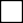 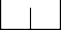 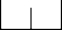 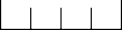 PODACI O NOSITELJU ISPRAVEIME:PREZIME:Datum rođenja  . .  .	OIB  NAZIV NOSITELJA ISPRAVE (ukoliko je nositelj udruga/ustanova)OIBPod materijalnom i kaznenom odgovornošću prijavljujem gubitak/krađu isprave, a ujedno svojim potpisom jamčim istinitost i točnost svih podataka navedenih u ovoj Izjavi.Ukoliko isprava, čiji je gubitak/krađa predmet ove Izjave, bude naknadno pronađena, obvezujem se, u skladu s važećim propisima, istu vratiti u roku od osam dana nositelju javne ovlasti koji je izdao ispravu.U 	 , dana 	Vlastoručni potpis(nositelj isprave)Vlastoručni potpis(zakonski zastupnik nositelja isprave)	Pečat nositelja isprave (ukoliko je nositelj udruga/ustanova)VAŽNE NAPOMENE:Ukoliko je isprava UKRADENA, uz Izjavu je potrebno dostaviti i presliku Prijave krađe dokumenta koju izdaje Ministarstvo unutarnjih poslova RH.Za ishođenje nove isprave potrebno je uz Izjavu ispuniti i dostaviti popunjeni obrazac Zahtjeva za izdavanje isprave dostupan na poveznici: https://mosi.akd.hr/Potpisnik ove Izjave dužan je svoj vlastoručni potpis na ovoj Izjavi ovjeriti kod javnog bilježnika